AufklärungsbogenWir möchten Sie bitten, die nachfolgenden Erläuterungen zum Inhalt der Studie zu lesen und untenstehende Einverständniserklärung zu unterzeichnen, sofern Sie damit einverstanden sind.Gegenstand der Studie/des ExperimentsKurze, allgemeinverständliche Beschreibung des GegenstandsAblauf der Studie/des ExperimentsDetaillierte Beschreibung des AblaufsDauer und AufwandsentschädigungDie Teilnahme an der Studie/an dem Experiment wird voraussichtlich x Minuten in Anspruch nehmen. [Eine Aufwandsentschädigung erhalten die Teilnehmenden nicht/Als Aufwandsentschädigung erhält jeder Teilnehmer bzw. jede Teilnehmerin x VP-Stunden.]Möglicher Nutzen der Studie/des ExperimentsKurze, allgemeinverständliche Beschreibung des wissenschaftlichen und ggf. technischen/gesellschaftlichen Nutzens. Mit der Teilnahme verbundene Erfahrungen/RisikenDie Teilnehmerinnen und Teilnehmer an dieser Studie werden keinem Risiko ausgesetzt, das über die Risiken des alltäglichen Lebens hinausgeht [oder Erläuterung der Risiken und wie diesen vorgebeugt wird.][Je nach Studie: Der genaue Zweck dieser Untersuchung kann den Teilnehmerinnen und Teilnehmern erst am Ende der Studie ausführlich und vollständig dargestellt werden, da die Gültigkeit der Ergebnisse ansonsten beeinflusst werden könnte. Mit der Unterzeichnung der Einverständniserklärung erklären Sie sich damit einverstanden, erst nach Beendigung der Studie über deren genauen Zweck informiert zu werden.]Erklärung zum DatenschutzDie Datenverarbeitung dieser Studie geschieht nach datenschutzrechtlichen Bestimmungen der Datenschutzgrundverordnung (DSGVO) sowie des Hessischen Datenschutz- und Informationsfreiheitsgesetzes (HDSIG). Die Daten werden ausschließlich für die im Aufklärungsbogen beschriebenen Zwecke verwendet.Im Rahmen dieser Studie werden folgende Daten erhoben:[z.B. Fragebogen zum Thema x, physiologische Daten y etc.].Als personenbezogene Daten werden erhoben:[Alter (ggf. geclustert), Geschlecht, etc.]VertraulichkeitAlle im Rahmen dieser Studie erhobenen Daten sind selbstverständlich vertraulich und werden nur in anonymisierter Form genutzt. Demographische Angaben wie Alter oder Geschlecht lassen keinen eindeutigen Schluss auf Ihre Person zu. Zu keinem Zeitpunkt im Rahmen der jeweiligen Untersuchung werden wir Sie bitten, Ihren Namen oder andere eindeutige Informationen zu nennen.AufbewahrungDie mit dieser Studie erhobenen Daten werden in [Ort des Servers] gespeichert und die Rohdaten nach [Zeitraum oder Zeitpunkt angeben] gelöscht. Die Speicherung erfolgt in einer Form, die keinen Rückschluss auf Ihre Person zulässt, das heißt die Daten werden anonymisiert oder pseudonymisiert [hier ggf. ein Beispiel nennen, wie die Pseudonymisierung aussieht]. Die anonymisierten bzw. pseudonymisierten Daten werden nach [Zeitraum oder Zeitpunkt angeben] gelöscht (Satz löschen, falls nicht zutreffend). Diese Einverständniserklärung wird getrennt von den anderen Versuchsmaterialien und Unterlagen aufbewahrt und [Zeitraum oder Zeitpunkt angeben] vernichtet.Freiwilligkeit & Rechte der VersuchspersonenIhre Teilnahme an dieser Untersuchung ist freiwillig. Es steht Ihnen zu jedem Zeitpunkt dieser Studie frei, Ihre Teilnahme abzubrechen und damit diese Einwilligung zurückziehen (Widerruf), ohne dass Ihnen daraus Nachteile entstehen. Wenn Sie die Teilnahme abbrechen, werden keine Daten von Ihnen gespeichert und alle bisher vorliegenden Daten zu Ihrer Person vernichtet.Sie haben das Recht, Auskunft über die Sie betreffenden personenbezogenen Daten zu erhalten sowie ggf. deren Berichtigung oder Löschung zu verlangen. Außerdem haben Sie das Recht auf Einschränkung der Verarbeitung, das Recht auf Widerspruch gegen die Verarbeitung und das Recht auf Datenübertragbarkeit, in einer gängigen, strukturierten und maschinenlesbaren Form. In Streitfällen haben Sie das Recht, sich beim Hessischen Datenschutzbeauftragten zu beschweren (Adresse s.u.).EinverständnisIch habe die Erläuterungen [zur Studie/zum Experiment] gelesen und bin damit einverstanden, an der [genannten Studie/dem genannten Experiment] teilzunehmen.Ich erkläre mich einverstanden, dass die im Rahmen [der Studie/des Experiments] erhobenen Daten zu wissenschaftlichen Zwecken ausgewertet und in [anonymisierter/pseudonymisierter] Form gespeichert werden. Ich bin mir darüber bewusst, dass meine Teilnahme freiwillig erfolgt und ich den Versuch jederzeit und ohne die Angabe von Gründen abbrechen kann.________________	   ________________	  ___ ___	________________		Datum			   Name	 (in Druckschrift)			UnterschriftBei Fragen, Anregungen oder Beschwerden können Sie sich gerne an die anwesende Versuchsleitung
oder schriftlich bzw. telefonisch an die Studienleitung wenden. (Als Studienleitung wird die antragstellende Person angegeben).Prof. Dr. MeierProfessur für xyTel.: 06151-16 99999Email: meier@xy.tu-darmstadt.deVerantwortliche Person für die Datenverarbeitung dieser Studie: (kann auch der/die Versuchsleiter/in sein)Hans MüllerEmail: mueller@xy.tu-darmstadt.deBei Fragen zum Datenschutz kann auch der Datenschutzbeauftragte der TU Darmstadt kontaktiert werden:Jan HansenEmail: datenschutz@tu-darmstadt.deKontaktadresse des Hessischen Datenschutzbeauftragten:Email: poststelle@datenschutz.hessen.deHinweise zur EinverständniserklärungBitte löschen Sie diese Hinweise nach Fertigstellung Ihrer Einverständniserklärung.Den Versuchsteilnehmerinnen und -teilnehmern muss eine Kopie dieses Dokuments zum persönlichen Verbleib ausgehändigt werden.Bei online durchgeführten Studien wird keine Unterschrift benötigt. Es reicht, wenn die Informationen dieses Musters auf dem Bildschirm dargestellt werden und die Versuchspersonen ein entsprechendes Feld zur Zustimmung ankreuzen.Alle auf diesem Musterblatt verwendeten Formulierungen sind Beispielformulierungen. Wenn die von Ihnen geplante Studie von diesen Beispielinhalten abweicht, müssen Sie das Dokument entsprechend anpassen.Dies ist beispielsweise der Fall, wenn:Videodaten erhoben werdenbesondere körperliche Konstitution nötig istwörtliche Zitate oder Aufnahmen der Versuchsteilnehmer_innen in die Veröffentlichung eingehenWenn die in der Studie erhobenen Daten veröffentlicht werden („open science“) muss im Abschnitt „Aufbewahrung“ explizit darauf hingewiesen werden, in welcher Weise dies getan wird. Ebenso muss darauf hingewiesen werden, dass die Daten mit Veröffentlichung dann auch über oben genannte Löschfrist hinaus der Öffentlichkeit zugänglich sein werden. Wenn die Daten nicht vollständig anonymisiert sind, muss im Abschnitt „Einverständnis“ die Zustimmung zur Veröffentlichung explizit eingeholt werden. Der Aufklärungsbogen kann auch einen Hinweis enthalten, wann und wo die Ergebnisse der Studie oder des Experiments einsehbar sind bzw. veröffentlicht werden. Die in diesem Muster verwendeten Absätze sollten beibehalten und höchstens durch weitere ergänzt werden. Kursiv und in eckigen Klammern geschriebene Wörter und Absätze müssen entweder durch Angaben ersetzt bzw. eine der gegebenen Alternativen muss ausgewählt werden.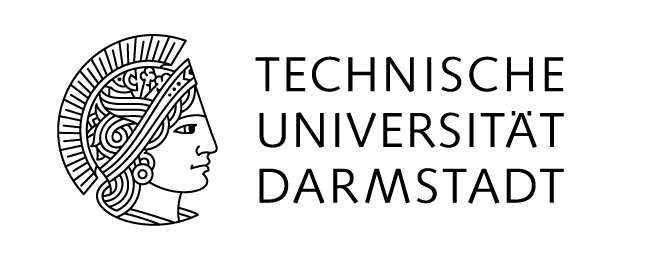 AAufklärungsbogen & Erklärung zum Datenschutz